Dear 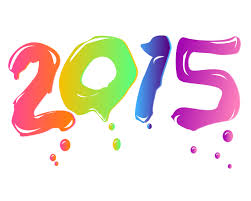 May 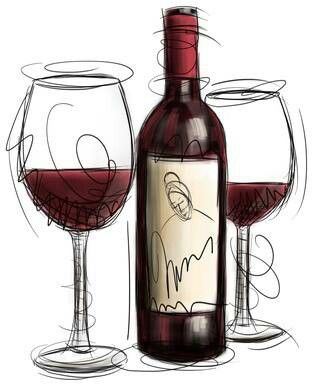 Be Nothing to Whine About!Best Wishes for a Wonderful New Year!